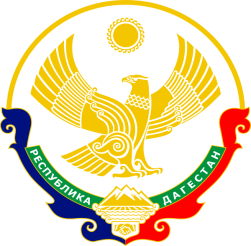 РЕСПУБЛИКА ДАГЕСТАНМО «АКУШИНСКИЙ РАЙОН»МКОУ «ТАНТЫНСКАЯ СРЕДНЯЯ ОБЩЕОБРАЗОВАТЕЛЬНАЯ ШКОЛА».	368283 с.Танты    tanti.dagschool.com    Tantisosh@mail.ru   тел. +7(906)449-51-23  ИНН 0502004898 _________________________________________________________________________________________________	 «10» августа 2021г.                                                                                                                                                    №  13ПриказО создании бракеражной комиссии	В целях осуществления контроля питания учащихся, контроля за качеством приготовления пищи и соблюдения санитарно-гигиенических требований во время приготовления и приема пищи в школьной столовойПРИКАЗЫВАЮ:1. Создать бракеражную комиссию для определения качества пищи и соблюдения санитарно-гигиенических требований во время приготовления и приема пищи в школьной столовой в следующем составе:- Маллаева Х.И. - председатель бракеражной комиссии;- Магомедов А.М..зам дир по УВР-отвеиственный за организацию питания:- Гасанов И.Ш., председатель прфкома;- Шайхова Х.Р., учитель начальных классов;- Маллаева З.Ш.,повар.2.Привлечь к работе бракеражной комиссии медицинского работника ФАП с.Танты Магомедову З.А.3. Руководствоваться в работе комиссии Положением о бракеражной комиссии утвержденным приказом по школе № 13 от 10.08.2021 г.4. Контроль над исполнением настоящего приказа оставляю за собой.Директор школы                                                  М.М.Магомедов.С приказом ознакомлены:______________ Х.И.Маллаева_______________А.М.Магомедов_______________И.Ш.Гасанов_______________Х.Р.Шайхова_______________З.Ш.Маллаева